The number of students selected to be prefects each year is limited due to the strict criteria in place.  This is:A very high standard of behaviour maintained throughout a student’s school career.Excellent attendance and punctuality record.Maintaining a high standard of dress (full school uniform).Good school reports from all years.A high level of “community spirit”.A willingness to devote one’s time to others.The ability to work well in a team situation with other students and members of the staff.Reliability and the willingness to take on responsibilities.How to apply:Write a letter to your Head of House stating why you should be a prefect and how you meet these criteria. Specify if you wish to be considered for a Senior Prefect position at the start of your letter and remember this also includes Sports Captains.Hand it to your Head of House no later than Friday 16th March 2018. 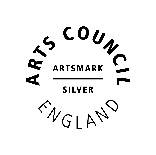 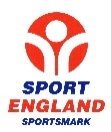 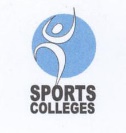 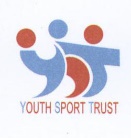 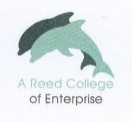 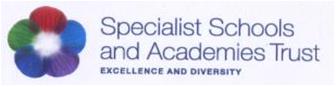 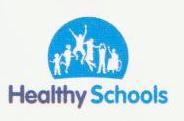 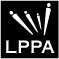 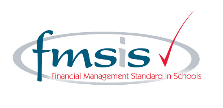 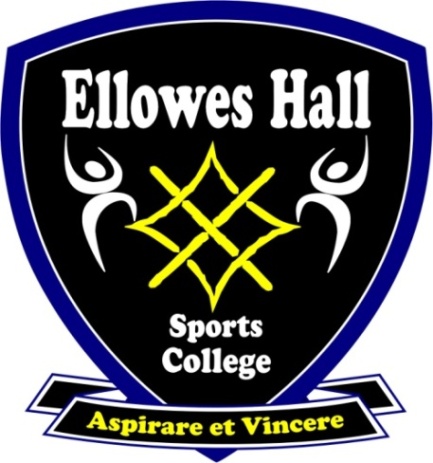 Do you aspire to be a prefect...